ลิงก์แบบตอบรับแสดงความคิดเห็นเรื่องประเมินผลสัมฤทธิ์พระราชบัญญัติการกักเรือ พ.ศ. 2534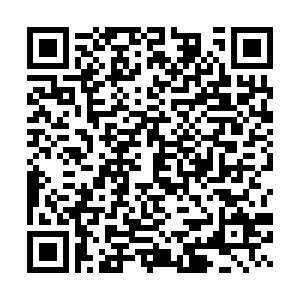 https://docs.google.com/forms/d/e/1FAIpQLSf8TPLO0mrt3WLc-WfoYnuJEm538rFKXyr9BiJHQTgITn0qCQ/viewform?usp=sf_link